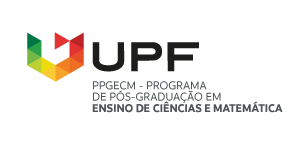 Formulário de CredenciamentoPasso Fundo, ____ de ___________ de 2024.De:Para: Comissão de Credenciamento Docente do PPGECMAssunto: Credenciamento Docente ColaboradorPelo presente, encaminho pedido para credenciamento como docente colaborador do PPGECM.________________________________Nome/Assinatura